Hier sind eine Reihe von Verständnisfragen zum Film ...                                       Name:_________________________Extinktions-, Absorptionsspektren einfach, schnell Diodenarrayfotometer by: AK #Kappenberg Chemie -  5:27 minWas versteht man unter der Extinktion E?Das Extinktionsspektrum von grünem Bromthymolblau hat zwei Wellenberge (peaks). Wie ist dies zu erklären?Wie ist es zu erklären, dass die Extinktionsmaxima von gelbem und blauem Bromthymolblau bei verschiedenen Wellenlängen auftreten?AKKappenberg
DiodenarrayspektrometerI03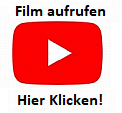 